OBEC RÁJEČKO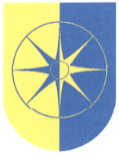 Nám. 1. Máje 250, 679 02  Ráječko, Omezení úředních hodin, uzavření obecních budov  Obec Ráječko omezuje  úřední hodiny obecního úřadu Ráječko  od 19.11. 2020 do odvolání Pondělí : 9.00  -11.00  , 14.00 -  17.00Středa :   9.00  -11.00,   14.00 - 17.00 Obec Ráječko uzavírá do odvolání Obecní knihovnuSportovní halu Vyzýváme občany k dodržování všech Usnesení Vlády ČR o přijetí krizových opatření.                                                                      Vít Rajtšlégr, starosta obce Ráječko